EcuadorEcuadorEcuadorMay 2028May 2028May 2028May 2028SundayMondayTuesdayWednesdayThursdayFridaySaturday123456Labour Day789101112131415161718192021222324252627The Battle of Pichincha28293031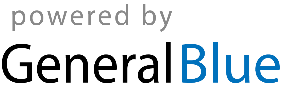 